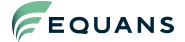 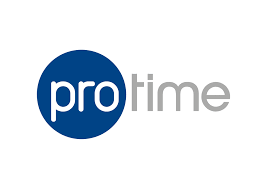 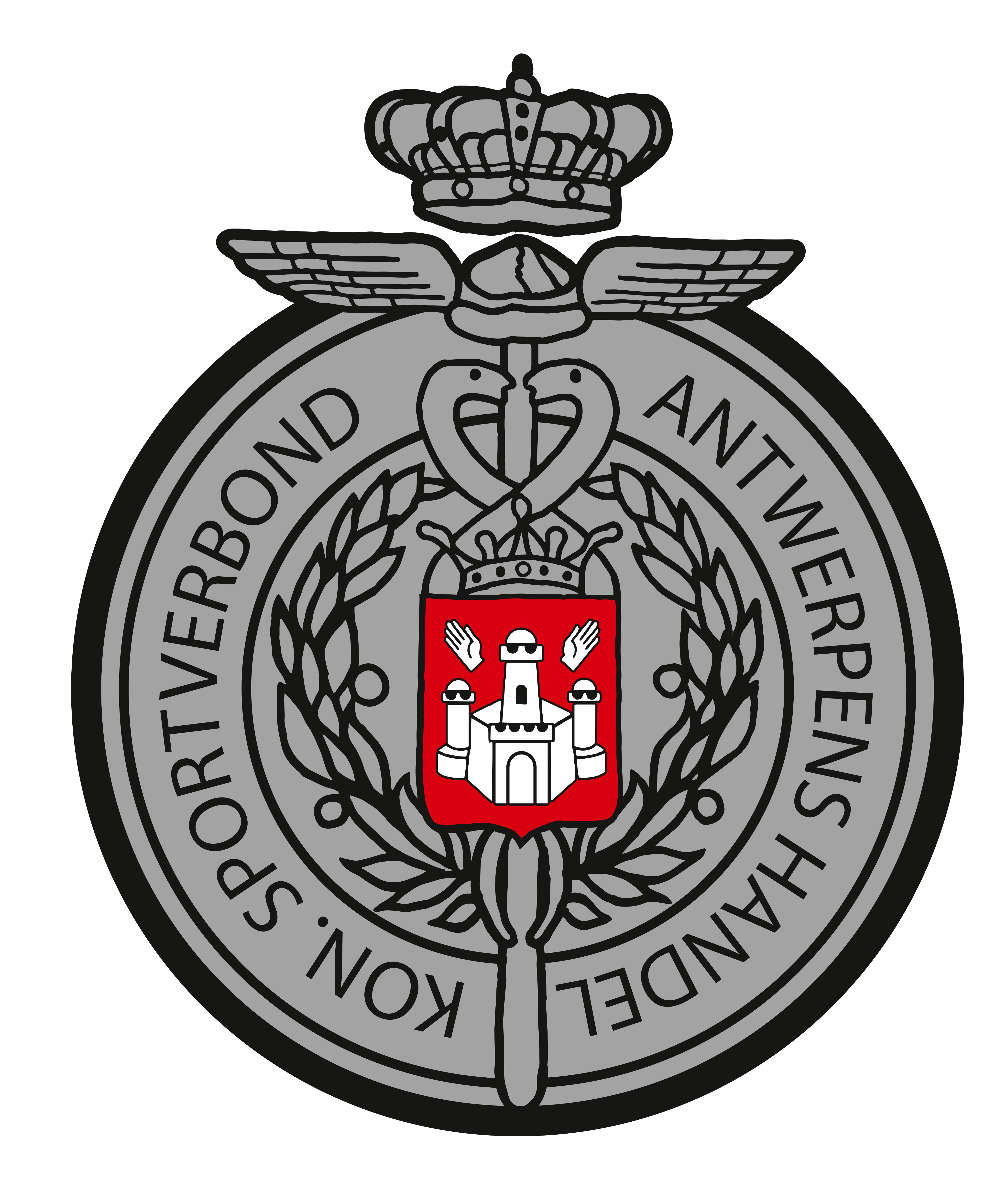 Versterkt Engie toch nog maatje te kleinPROTIME – ENGIE EQUANSEerste ronde van het nieuwe seizoen met het versterkt Engie Equans (let op de naamsverandering!) en het teruggekeerde Protime dat er een sabbatjaar had opzitten (waarschijnlijk wegens corona).Van bij de aftrap was het duidelijk dat het moeilijk zou worden voor de boys van Engie Equans, niet tegenstaande ze in overtal waren op de bank met acht spelers tegen slechts vier spelers van Protime.Vanaf minuut één werden er reeds prikken uitgedeeld: Wouter Moens vond Faust Govaert aan de tweede paal, maar keeper  Martijn Palmans was niet te verschalken en kweet zich uitstekend van zijn taak. Een persoonlijke actie van Niels Denie ging voorlangs. Aan de overzijde werd de poging van Gill Windey nipt naast. Even later verwerkte keeper Philip Covent het schot van Achraf Lerzak in corner.Op de 6’ was het raak via een verre trap van Wouter Moeys en Niels Denie had maar binnen te leggen: 0-1. Diezelfde Niels Denie kon twee minuten later de stand aandikken op pass van Faust Govaert: 0-2. Amper een minuut later weer het duo Wouter Moeys en Faust Govaert en was het weer de beurt aan deze laatste om de netten te bollen: 0-3. Een enig mooie actie van de zwarte tenues met in de hoofdrollen Wouter Moeys en Faust Govaert leverde jammer genoeg niks op daar Faust struikelde vlak voor hij zou scoren … Gill Windey over Dimitri Tsakitsidis zo naar Dirk Cocquyt maar de bal ietsje te ver van de voet en weg was de kans. Aan de overkant noteren we nog een persoonlijke actie van Wouter Moeys maar keeper Martijn Palmans kon in extremis redden. Achraf Lerzak probeerde het nog eens van op afstand, maar tevergeefs. Aan de overzijde was keeper Philip Covent mee naar voren gekomen maar zijn schot stond niet gekadreerd. Op de 13’ weer een aanval via Philip Covent, naar Wouter Moeys en zo naar Faust Govaert die er geen gras liet over groeien en de stand op 4-0 bracht. Nog een bal die op de lat uiteenspat van Wouter Moeys en een poging van keeper Philip Covent dat gepareerd werd door keeper Martijn Palmans. We gingen de rust in met 4-0Drie minuten gespeeld in de tweede helft en de bordjes hingen 5-0 na een mooie actie waarbij het nummer 6 van Faust Govaert de diepte ingestuurd werd en we de bal achter de doelman in de goal zagen belanden. Een minuut later was hij te egoïstisch en was de kans weg, terwijl er medematen stonden te wachten. Engie reageerde via Gill Windey, maar zijn schot vloog hoog boven het doel.Protime speler Niels Denie liep zich dood op de doelman na een formidabele slalom. En dan, op minuut 10: hilariteit alom: penalty, nadat Faust Govaert de poging van Engie redde (weliswaar met de arm tegen het lichaam, maar de bedoeling was er wel…) en scheids Loir de zware beslissing nam.De withemden juichten alsof ze de wereldbeker gewonnen hadden, maar de bal moest er nog in!Kapitein Gill Windey kweet zich echter van zijn taak en zette de penalty onberispelijk om: 5-1. Drie minuten later kon Dimitri Tsakitsidis na een magistrale schijnbeweging de stand zelfs minderen tot5-2 en werd de spanning voelbaarder… hing er nog een verrassing in de lucht? Jammer genoeg niet want na een paar pogingen van Wouter Moeys kon deze laatste alsnog tot schutter bekroond worden en legde hij de 6-2 vast. Een later kans van Kristof Bamps die aan de tweede paal opduikt belandt nog op de paal. Hacee 